#РДШ #РДШ52 #МедиаРДШ #НавигаторыДетства #НавигаторыДетства52 #Росдетцентр #Образование52 #Ассоциация52 #РДДМ #Движение #Вместесможем #НавигаторыдетстваАвтозавод4 ноября – День народного единства      4 ноября 1612 года народное ополчение во главе с земским старостой Кузьмой Мининым и князем Дмитрием Пожарским  освободило Москву от польских интервентов.     4 ноября больше символизирует не победу, а сплочение народа, которое и сделало возможным разгром захватчиков.       4 ноября – это День единства всех российских народов, день спасения России от самой большой опасности, которая когда-либо ей грозила, это возрожденный праздник со своей историей.     В МАОУ «Школа №190» прошли самые разные тематические события, посвященные этому празднику. Ребята стали участниками и тематических бесед, и викторин. Посетили Нижегородский Кремль, стали участниками квест-игры в Кремле «История Нижнего Новгорода. Орлятский круг, в который объединились учащиеся, стал символом единства.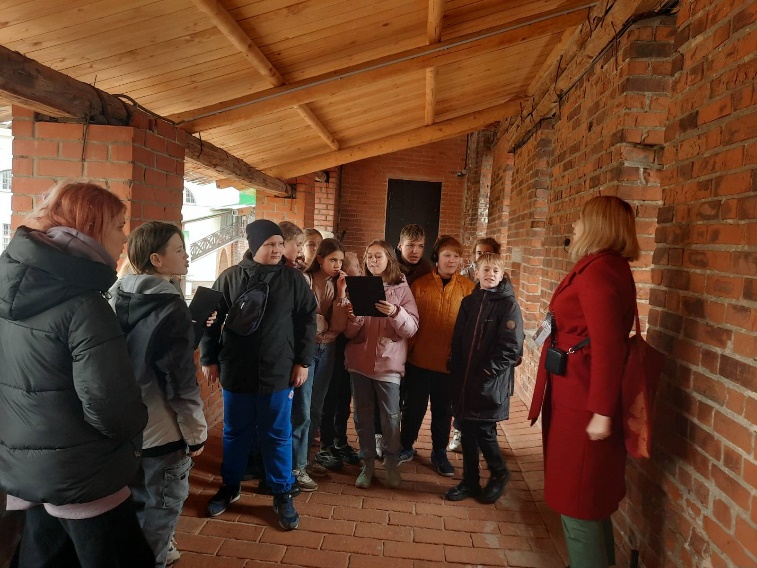 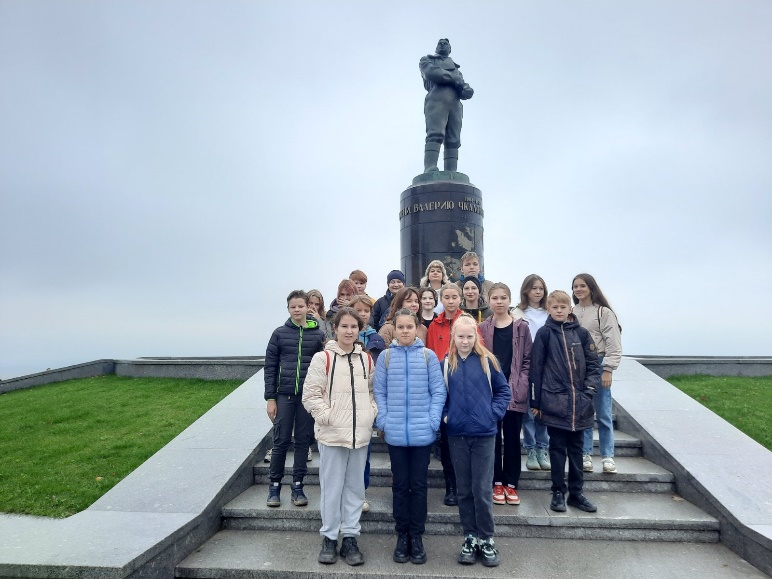 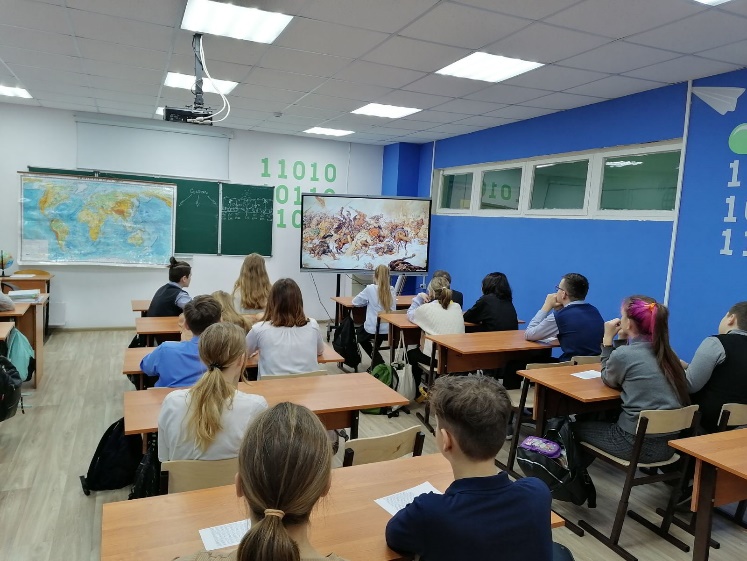 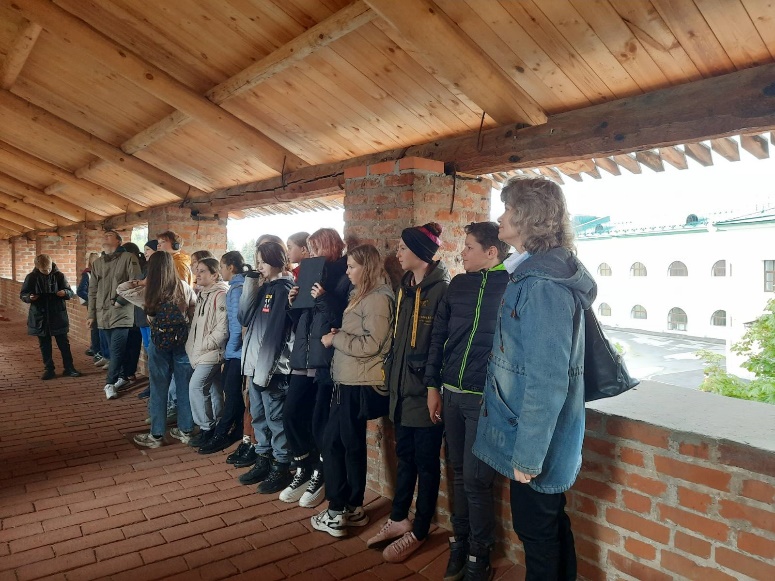 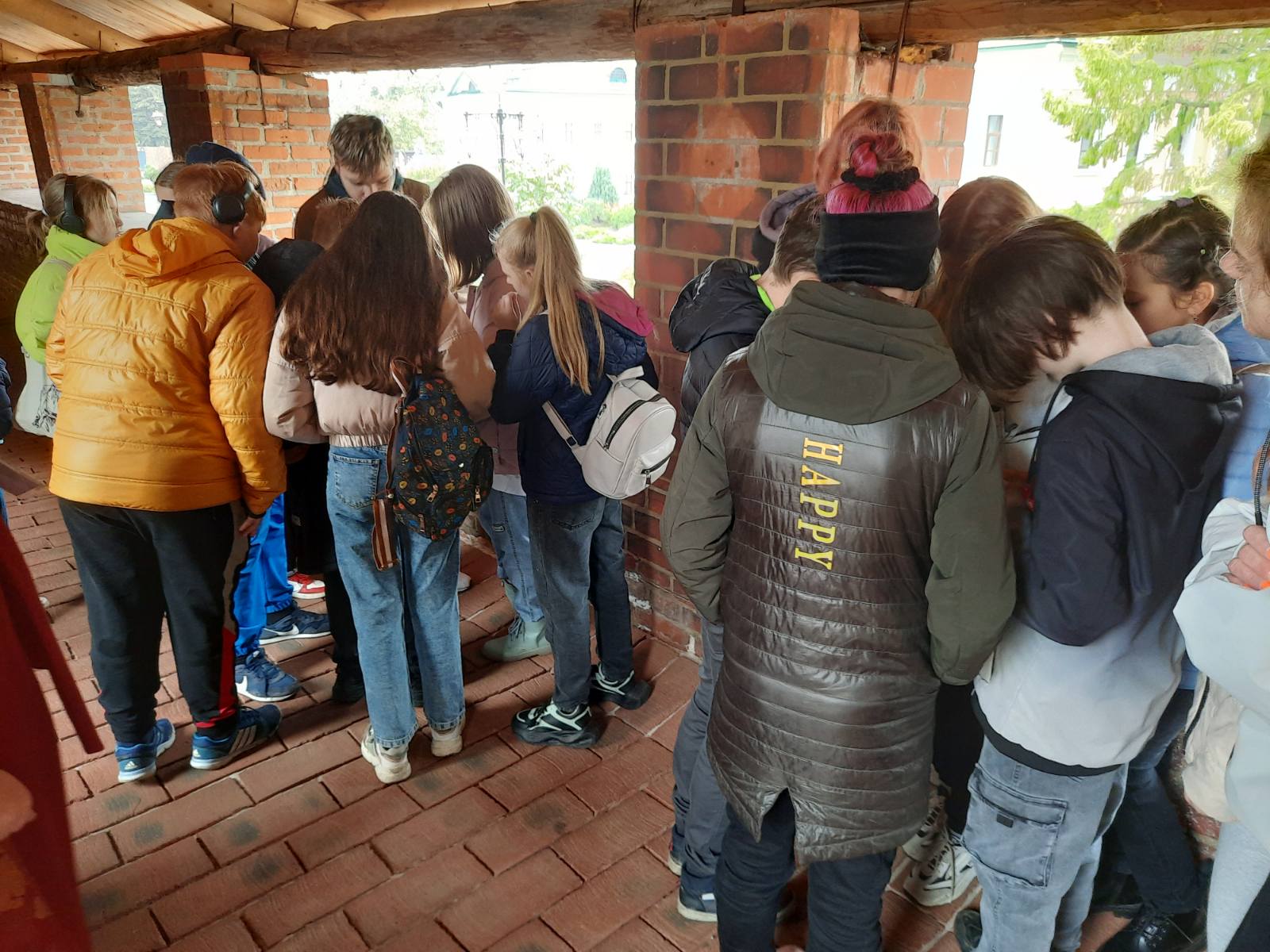 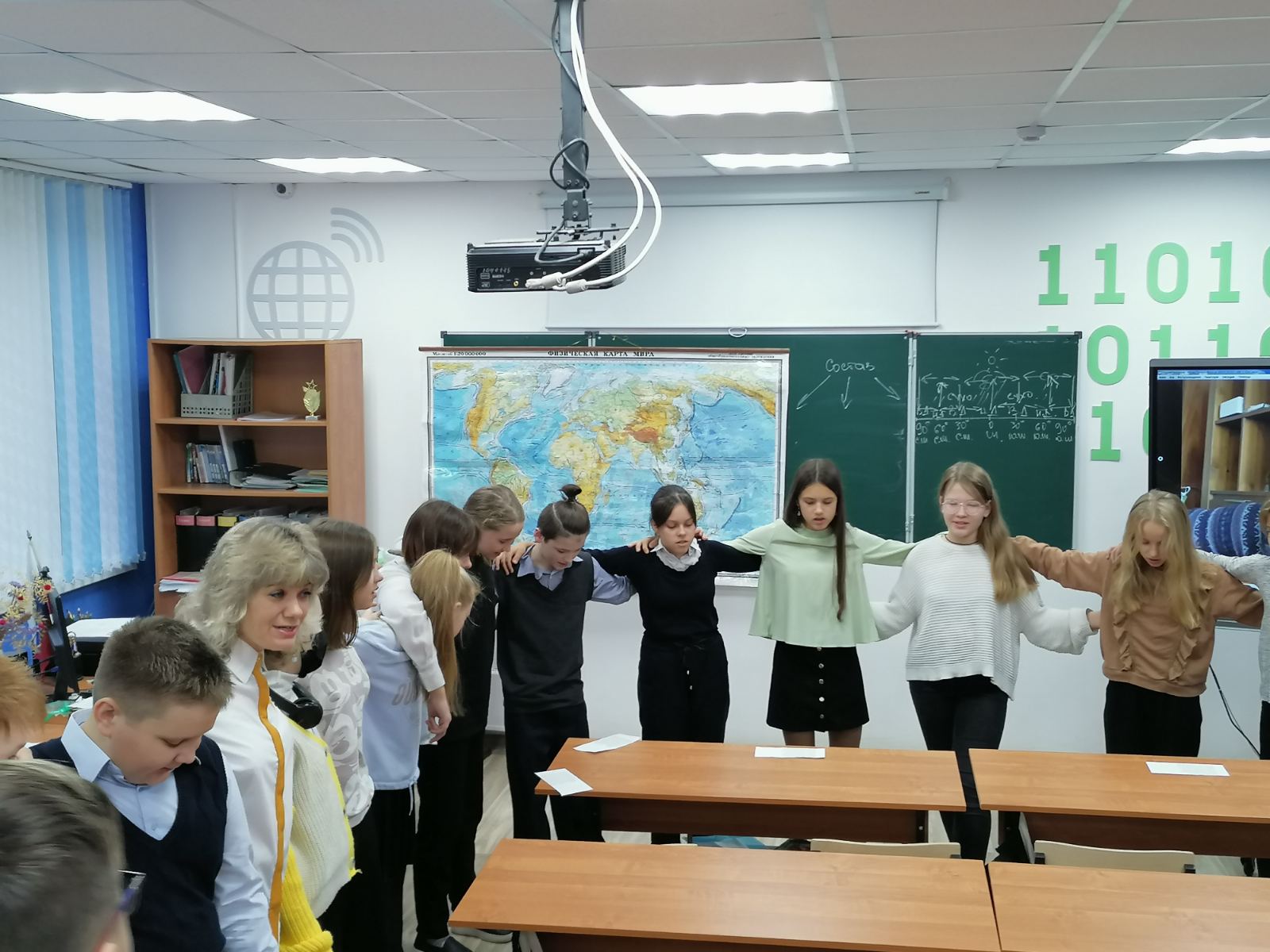 